МОНИТОРИНГ СМИТЕМА: ДОПИНГ И БОРЬБА С НИМ
В РОССИИ И МИРЕ25.03.2022Изменение в составе наблюдательного совета РУСАДА01.03.2022Рекомендованный WADA независимый эксперт по вопросам борьбы с допингом, спортивный врач из Финляндии Сергей Илюков покинул наблюдательный совет РАА «РУСАДА» 26 февраля 2022 г., объяснив свое решение личными причинами и событиями вокруг Украины.WADA находится в поиске нового представителя.Справка. Присутствие независимого международного эксперта WADA в офисе РУСАДА и утвержденного WADA независимого международного эксперта в наблюдательном совете РУСАДА являлись одними из условий функционирования РУСАДА после восстановления в правах 20 сентября 2018 г.Читать далее: https://tass.ru/sport/13916277РУСАДА функционирует в прежнем режиме08.03.2022Всемирное антидопинговое агентство (WADA) сообщило о временной приостановке деятельности Национального антидопингового центра Украины (НАДЦУ) и выпустило Руководство по тестированию для антидопинговых организаций (АДО), касающееся борьбы с допингом на Украине, в России и Беларуси. Ниже приведен полный перевод российской части Руководства:Ситуация в России• ВАДА связалось с Российским антидопинговым агентством (РУСАДА) и подтверждает, что его антидопинговая программа продолжает действовать.• Касательно тестирования российских спортсменов, несмотря на запрет, наложенный рядом АДО, ВАДА призывает все АДО продолжать проводить тестирование российских спортсменов, будь то в России или за рубежом, на основе их оценки риска и планов распределения тестов.• Что касается транспортировки проб, РУСАДА подтвердило ВАДА, что, хотя есть некоторые проблемы с транспортировкой, РУСАДА все еще может перевозить образцы мочи и крови в аккредитованные ВАДА лаборатории в Европе своевременно.• АДО могут связаться напрямую с РУСАДА для получения дополнительной информации о ситуации в России, включая тестирование и транспортировку образцов.• Российские спортсмены, которые обязаны предоставлять информацию о местонахождении в РУСАДА или их международную федерацию, должны продолжать делать это.Читать далее (англ.): https://www.wada-ama.org/en/news/wada-issues-testing-guidance-anti-doping-organizations-following-russias-invasion-ukraineОпубликован годовой отчет РУСАДА14.03.2022Российское антидопинговое агентство РУСАДА опубликовало отчет о деятельности агентства в 2021 году. Согласно отчету, в рамках программы тестирования РУСАДА было собрано 11039 проб, в основном допинг-офицерами РУСАДА (85%) и IDTM (14%):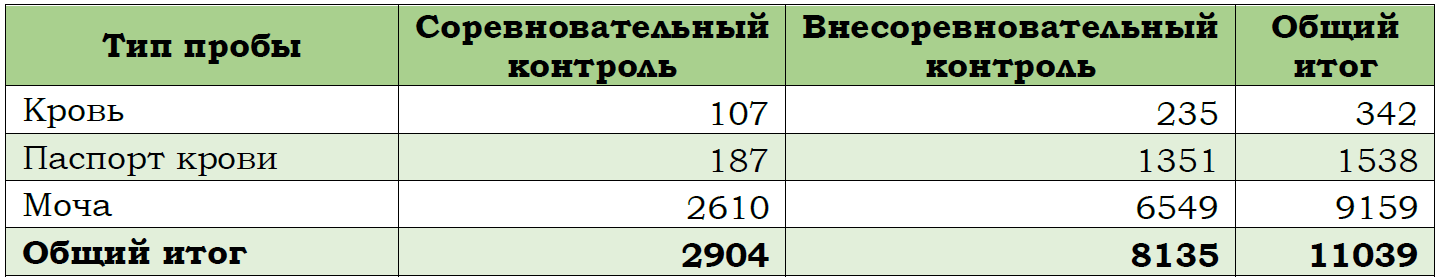 Пробы анализировались в 11 аккредитованных и 1 одобренной лаборатории ВАДА: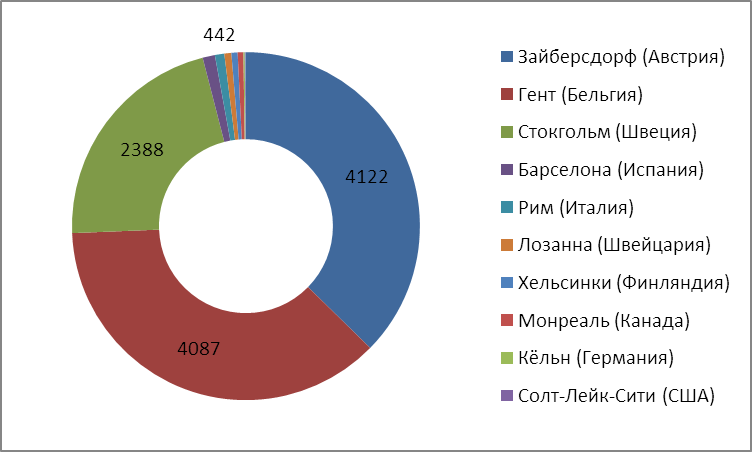 Ведется проверка информации по пяти делам, которые поступили из отдела по конфиденциальной информации Всемирного антидопингового агентства.РУСАДА направило заявления в МВД и Генеральную прокуратуру России и получило ответы о привлечении к ответственности за противоправные действия руководителя московской региональной спортивной федерации бодибилдинга, который был дисквалифицирован дисциплинарным антидопинговым комитетом РУСАДА.В МВД направлена информация о 4 спортсменах, возможно употребляющих наркотические средства.Читать далее: https://tass.ru/sport/14058809WADA рассчитывает на завершение расследования дела Валиевой до 8 августа19.03.2022Всемирное антидопинговое агентство рассчитывает, что Российское антидопинговое агентство завершит расследование дела о нарушении Камилой Валиевой антидопинговых правил до 8 августа. Уведомление о нарушении антидопинговых правил было сделано 8 февраля 2022 года.Читать далее: https://tass.ru/sport/14122239Дисквалификация Елены Лашмановой21.03.2022На основании базы данных Московской антидопинговой лаборатории (LIMS) олимпийская чемпионка 2012 года и чемпионка мира 2013 года, российский ходок Елена Лашманова дисквалифицирована на два года за нарушение антидопинговых правил. Также аннулированы результаты с 18 февраля 2012 по 3 января 2014 года, и Лашманова будет лишена золотых медалей Олимпиады и чемпионата мира.С 2014 по 2016 год легкоатлетка уже отбывала дисквалификацию за допинг. Читать далее: https://www.sports.ru/athletics/1107757804-olimpijskaya-chempionka-po-sportivnoj-xodbe-elena-lashmanova-diskvalif.htmlСовместная программа РМОУ и РУСАДА21.03.202214-18 марта 2022 г. состоялось обучение по дополнительной профессиональной программе повышения квалификации «Профилактика допинга в детско-юношеском спорте», реализуемой Российским Международным Олимпийским Университетом (РМОУ) и РАА «РУСАДА».Слушатели, успешно прошедшие программу, смогут самостоятельно реализовывать антидопинговые информационно-образовательные программы в организациях, осуществляющих подготовку спортивного резерва Московской области и Красноярского края.Читать далее: https://rusada.ru/news/anti-doping/sovmestnaya-programma-rmou-i-raa-rusada-napravlennaya-na-profilaktiku-dopinga-v-detsko-yunosheskom-s/